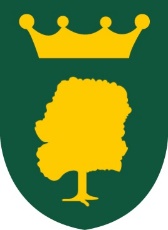 PLEASE ENSURE THAT YOU COMPLETE THIS BOOKING FORM AND RETURN TO MRS COLEMAN AS SOON AS POSSIBLE.  IF A PLACE IS NOT BOOKED FOR YOUR CHILD, THEY WILL BE UNABLE TO ATTENDChild’s Name …………………………………………………………………………………                     Class……………………………………………………………..Total number of days booked: ___________	Total cost payable: ___________________Payment to be made using the following methods in the box below.  Please tick the method you are using. If using Childcare Vouchers please ensure that the appropriate additional form is completed and given to Mrs Coleman.Signed………………………………………………………………………………    (Parent/Carer)                               Date……………………………………………………………………..MondayTuesdayWednesdayThursdayFridayMon 3rd JunTues 4th JunWed 5th JunThurs 6th JunFri 7th JunMon 10th JunTues 11th JunWed 12th JunThurs 13th JunFri 14th JunMon 17th JunTues 18th JunWed 19th JunThurs 20th JunFri 21st JunMon 24th JunTues 25th JunWed 26th JunThurs 27th JunFri 28th JunMon 1st JulTues 2nd JulWed 3rd JulThurs 4th JulFri 5th JulMon 8th JulTues 9th JulWed 10th JulThurs 11th JulFri 12th JulMon 15th JulTues 16th JulWed 17th JulThurs 18th JulFri 19th JulMon 22nd JulTues 23rd Jul